ПАСПОРТИНСТРУКЦИЯ ПО ЭКСПЛУАТАЦИИСварочный позиционерHBJ-CNC100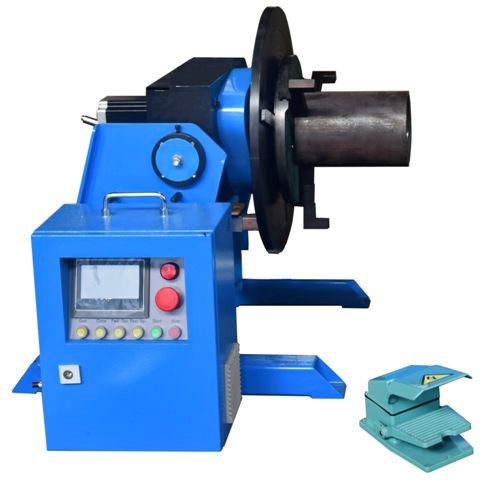 ВНИМАНИЕ!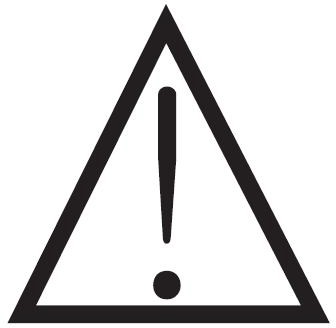 Пожалуйста, прочтите данное руководство перед подключением оборудования – неправильное использование изделия может вызвать его поломку.Перед включением питания убедитесь, что параметры сети питания соответствуют тем данным, которые указаны на табличке с паспортными данными устройства, а кабель питания исправен.Перед работой следует долить масло во все редукторы во избежание их повреждения во время эксплуатации.Данное устройство предназначено для использования квалифицированными работниками.СОДЕРЖАНИЕЧертежи сварочного позиционера HBJ-CNC100Электрическая схема.Краткие сведенияСварочный позиционер данного типа используется при выполнении сварочных соединений. Данное устройство нашло широкое применение в производстве бойлеров, сосудов высокого давления, химического оборудования и др. Оснащение рабочих мест сварочными позиционерами позволяет значительно повысить качество сварки, снизить трудоемкость, и таким образом, повысить эффективность производства.Модель HBJ-CNC100 предназначена для выполнения кольцевой сварки. В данном устройстве деталь приводится во вращение посредством поворота планшайбы. Скорость вращения регулируется в зависимости от условийвыполнения сварки, что позволяет автоматизировать сварочный процесс.Условия работыУсловия окружающей средыВысота над уровнем моря: менее 1000 мДиапазон рабочих температур: от -5°С до +40°СУсловия окружающей среды: средняя дневная температура ≤25°С, относительная влажность воздуха в самый влажный месяц года ≤90％Диапазон колебаний входного напряжения: ±10％ (при номинальной частоте питания)Отклонения частоты питания: ≤±1％ (при номинальном напряжении питания)Рабочее местоВо избежание поломки или нарушения нормальной работы оборудования место установки должно находиться вдали от взрывоопасных устройств и должно быть защищено от воздействия агрессивных газов, пара, солевого тумана, химических осадков, а также сильной вибрации и ударов.Основные технические параметрыОписание изделия и его характеристикиУправление сварочным позиционером HBJ-CNC100 существляется при помощи программы ПЛК с сенсорным экраном. Данная модель оснащена стабильно работающей электронной системой управления, запоминающим устройством и системой прецизионного позиционирования. В состав устройства входят механизм поворота, планшайба, механизм наклона, рама и электронная система управления.Механизм поворота, приводящий во вращение свариваемую деталь, состоит из шагового двигателя и зубчатого редуктора. Вторичная шестерня редуктора входит в зацепление с большим зубчатым колесом и приводит его во вращение. Большое зубчатое колесо соединяется с планшайбой и приводит ее во вращение. Скорость вращения планшайбы можно регулировать с помощью высококачественного ПЛК контроллера, простого, надежного и легкого в обслуживании.Механизм наклона состоит из червячного редуктора и маховичка ручного управления. Червяк установлен у края поворотного основания. Наклон планшайбы выполняется вручную при помощи маховичка.Электрическая	система	управления	состоит	из	электрического	блока управления и ножной педали.Система управления регулирует скорость вращения электродвигателя и скорость выдвижения пневмоцилиндра, а также параметры сварочного источника в соответствии с фактическими требованиями. Электронный блок управления выполнен в виде отдельного модуля и может быть установлен на боковую панель позиционера для удобства работы с оборудованием. В блок управления входит ПЛК контроллер, сенсорный экран, привод с шаговым	двигателем,	пускатель,	кнопки	управления		и	пр.		Основные электрические		компоненты		принадлежат		торговым			маркам	хорошо известных фирм, что подтверждает их надежность и простоту обслуживания. Автоматические программы управления позволяют выполнять сварку в соответствии	с		самыми	разными	требованиями.	Для	управления позиционером пользователь может воспользоваться сенсорным экраном и ножной педалью. На сенсорном экране отображается текущие параметры работы позиционера, а именно диаметр трубы, скорость и угол поворота планшайбы. Ножная педаль служит для включения-выключения подачи.Инструкции по эксплуатацииПодготовка к работе и проверка соблюдения мер безопасности.Уберите весь мусор и ненужные вещи, оказавшиеся в зоне работы устройства. Особое внимание обратите на необходимость надежного крепления тяжелых предметов, способных упасть на планшайбу во время работы оборудования и повредить ее.Перед началом работы проверьте состояние электрических цепей.Они не должны работать с перегрузкой. Вес свариваемого изделия должен соответствовать грузоподъемности оборудования. В случае слишком большого эксцентриситета рекомендуется уравновесить изделие противовесом, установленным с противоположного края планшайбы.После подъема изделия на планшайбу не следует сразу же отсоединять трос подъемной лебедки. Необходимо отрегулировать положение изделия таким образом, чтобы его центр тяжести оказался как можно ближе к оси вращения планшайбы.К контакту заземления, расположенному под планшайбой, следует прикрепить провод заземления, чтобы защитить подшипник устройства от воздействия сварочного тока.Перед наклоном планшайбы убедитесь, что на ее поверхности нет мусора.После окончания работы следует выключить питание машины. Скачки напряжения питания могут вывести оборудование из строя. Рекомендует регулярно протирать пыль и удалять грязь с редуктора устройства. Это продлит его срок службы.Инструкции по эксплуатацииСварочные позиционеры серии HBJ-CNC предназначены для выполнения автоматической сварки труб. В данной модели предусмотрено четыре режима сварки: Manual Control (Ручное управление), Auto Continuous (Автоматическая сварка в длительном режиме), Auto Equational (Автоматическая сварка прихваточными швами), Auto Specific (Автоматическая сварка в специальном режиме).Это позволяет выполнять сварку в соответствии с самыми разными требованиями.Описание кнопок на панели управления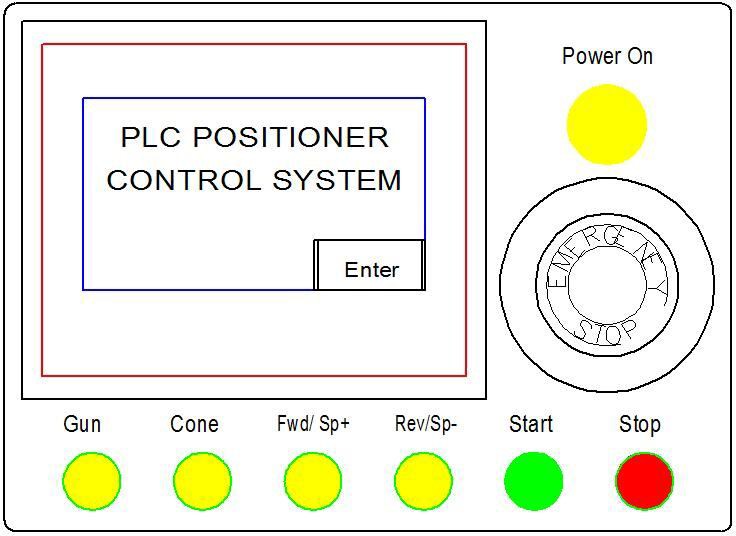 Кнопка аварийного останова "EMERGENCY STOP". Включение-выключение питания на блоке управления.Кнопка горелки "Gun". Подъем и опускание держателя горелки при работе в ручном режиме.Кнопка патрона "Cone". Захват и отпускание детали при работе в ручном режиме.Кнопка "Fwd/Sp+".Вращение планшайбы позиционера в направлении по часовой стрелке перед началом сваркиУвеличение скорости вращенияКнопка "Fwd/Sp-".Вращение планшайбы позиционера в направлении против часовой стрелки перед началом сваркиУменьшение скорости вращенияКнопка пуска "Start". Выполнение выбранного типа сварки в 4-тактовом режиме.Кнопка останова "Stop". Прекращение сварки.Выбор режима сваркиВыберите язык интерфейса и войдите в главное меню, представленное ниже: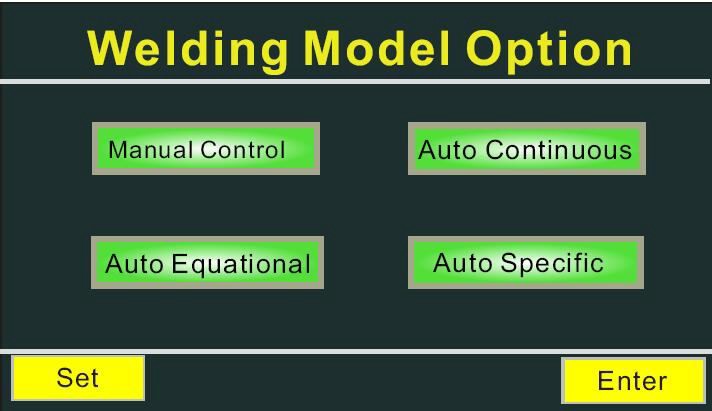 Manual Control mode (Сварка в ручном режиме)В этом режиме доступна настройка таких параметров, как диаметр трубы, линейная скорость сварки, направление вращения планшайбы, а также выбор 2/4-тактового режима работы ножной педали.Параметр "Speed adjustment" (Регулировка скорости) отображает диапазон настройки скорости вращения во время работы.Пользователь может сохранить выбранные значения параметров в программу. Доступно 10 программ для записи установленных значений параметров. Окно настройки параметров выглядит следующим образом: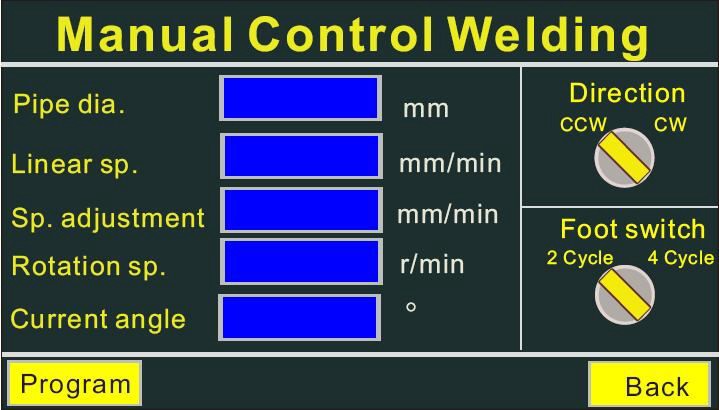 Manual Control Welding – Сварка в ручном режимеPipe dia., mm – Диаметр трубы, ммLinear sp., mm/min – Линейная скорость, мм/мин.Sp. adjustment, mm/min – Регулировка скорости, мм/мин. Rotation sp., r/min – Скорость вращения, об./мин.Current angle – Текущий уголProgram – ПрограммаDirection – НаправлениеCCW- Против часовой стрелк CW – По часовой стрелке Foot switch – Ножная педаль2 Cycle – 2-тактовый режим 4 Cycle – 4-тактовый режим Back – Назад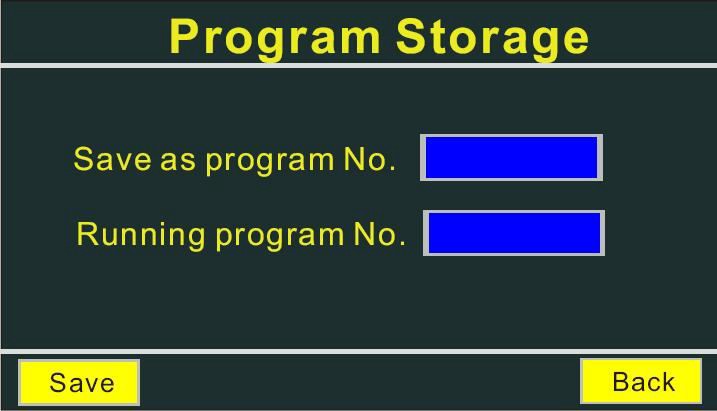 Auto	continuous	mode	(Автоматическая	сварка	в	длительном режиме)Автоматическая сварка в длительном режиме применяется в случаенеобходимости выполнения простой угловой сварки. Пользователь может установить любой угол сварки. В этом режиме доступна настройка таких параметров, как диаметр трубы, линейная скорость сварки, направление вращения планшайбы и угол сварки. Ножная педаль работает только в 4-атктовом режиме.Кроме того, предусмотрена опция установки удлиненного пневматического патрона/держателя горелки и настройка параметров задержки сварочного источника. Параметр "Speed adjustment" (Регулировка скорости) отображает диапазон настройки скорости вращения во время работы. Пользователь может сохранить выбранные значения параметров в программу. Доступно 10 программ для записи установленных значений параметров.Окно настройки параметров выглядит следующим образом: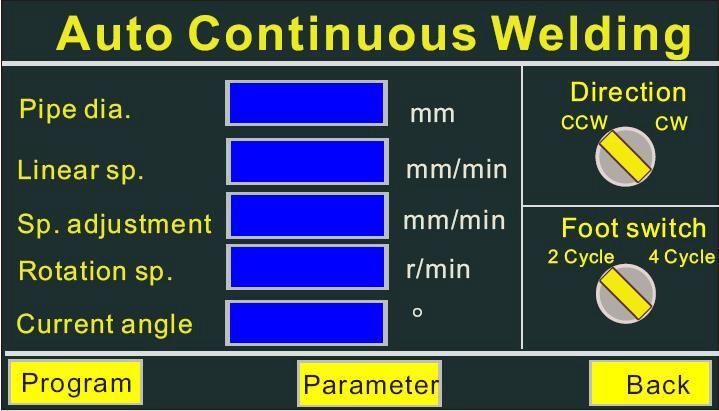 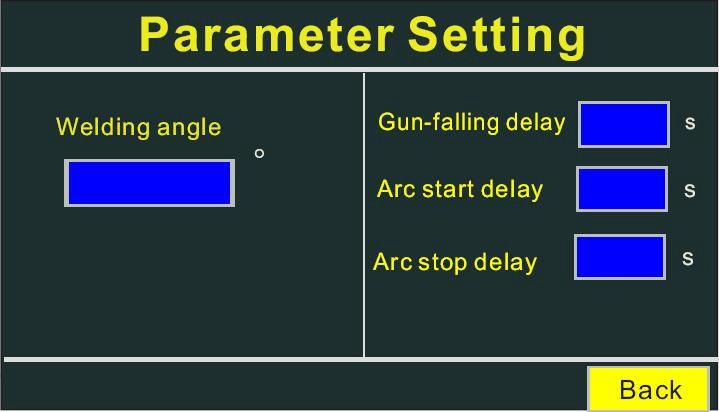 Auto	Equational	mode	(Автоматическая	сварка	прихваточными швами)Этот	режим	применяется	при	автоматической	сварке	точечными,прихваточными	швами.	Пользователь	указывает	необходимое количество сварочных сегментов и угол каждого сегмента за один оборот. Система автоматически вычисляет угол сварки и угол вращения в холостом режиме. В этом режиме доступна настройка таких параметров, как диаметр трубы, линейная скорость сварки, направление вращения планшайбы и угол сегментов сварки. Ножная педаль работает только в 4-тактовом режиме.Кроме того, предусмотрена опция установки удлиненного пневматического патрона/держателя горелки и настройка параметров задержки сварочного источника. Параметр "Speed adjustment" (Регулировка скорости) отображает диапазон настройки скорости вращения во время работы. Пользователь может сохранить выбранные значения параметров в программу. Доступно 10 программ для записи установленных значений параметров.Окно настройки параметров выглядит следующим образом: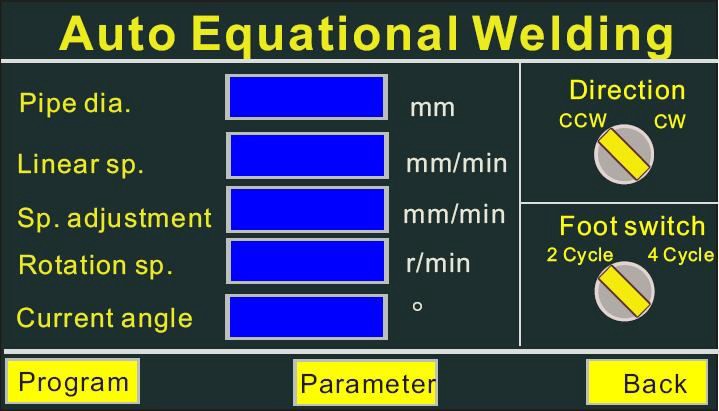 Auto Equational Welding – Автоматическая сварка прихваточными швамиPipe dia., mm – Диаметр трубы, ммLinear sp., mm/min – Линейная скорость, мм/мин.Sp. adjustment, mm/min – Регулировка скорости, мм/мин. Rotation sp., r/min – Скорость вращения, об./мин.Current angle – Текущий уголProgram – Программа	Parameter – ПараметрDirection – НаправлениеCCW  –  Против часовой стрелки	CW – По часовой стрелкеFoot switch – Ножная педаль2  Cycle  – 2-тактовый режим	4 Cycle – 4-тактовый режимBack – Назад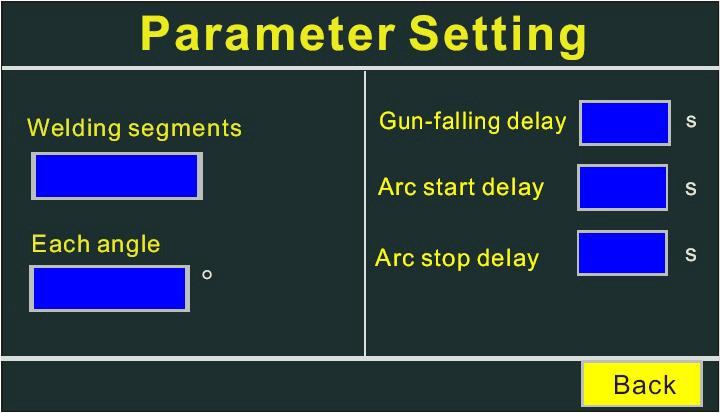 Parameter Setting – Настройка параметровWelding segments – Сварочные сегменты Each angle – Каждый уголGun falling delay, s – Задержка опускания горелки, с Arc start delay, s – Задержка зажигания дуги, сArc stop delay, s – Задержка гашения дуги, сBack – НазадAuto specific mode (Автоматическая сварка в специальном режиме) Этот режим применяется в случае предъявления особых требований к сварке прихваточными швами и сегментами. Пользователь указывает угол сварки для каждого сегмента и угол вращения в холостом режиме.В этом режиме доступна настройка таких параметров, как диаметр трубы, линейная скорость сварки, направление вращения планшайбы и угол сегментов сварки. Ножная педаль работает только в 4-тактовом режиме. Кроме	того,	предусмотрена	опция	установки	удлиненного пневматического патрона/держателя горелки и настройка параметровзадержки сварочного источника. Параметр "Speed adjustment" (Регулировка скорости) отображает диапазон настройки скорости вращения во время работы. Пользователь может сохранить выбранные значения параметров в программу. Доступно 10 программ для записи установленных значений параметров.Окно настройки параметров выглядит следующим образом: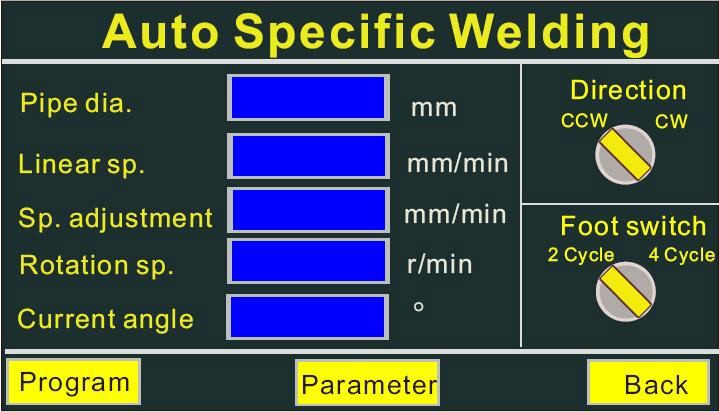 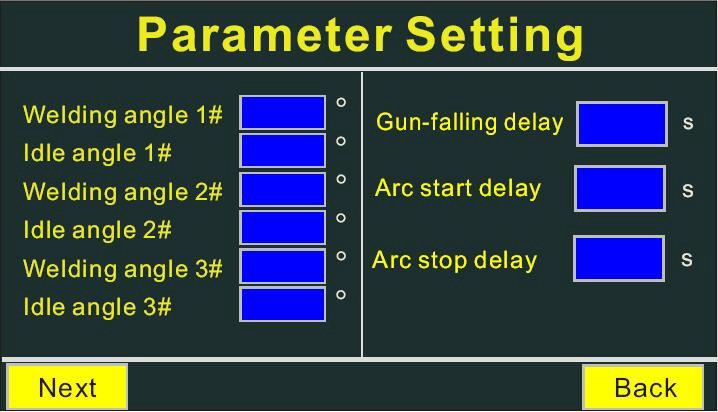 Parameter Setting – Настройка параметровWelding angle #1 – Угол сварки №1Idle angle #1 – Угол холостого хода №1 Welding angle #2 – Угол сварки №2Idle angle #2 – Угол холостого хода №2 Welding angle #3 – Угол сварки №3Idle angle #3 – Угол холостого хода №3Next - ДалееGun falling delay, s – Задержка опускания горелки, с Arc start delay, s – Задержка зажигания дуги, сArc stop delay, s – Задержка гашения дуги, сBack – НазадParameter Setting – Настройка параметров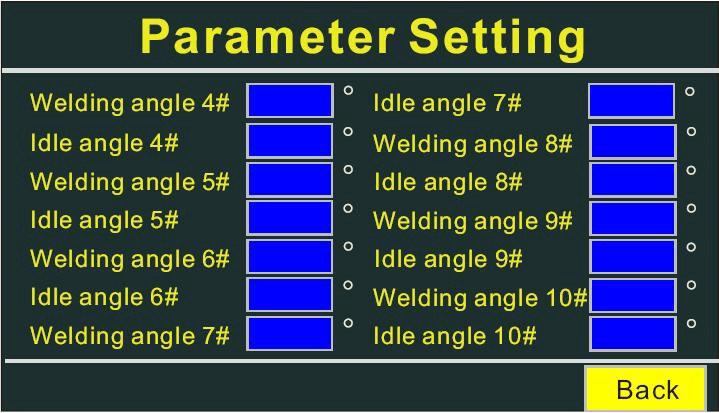 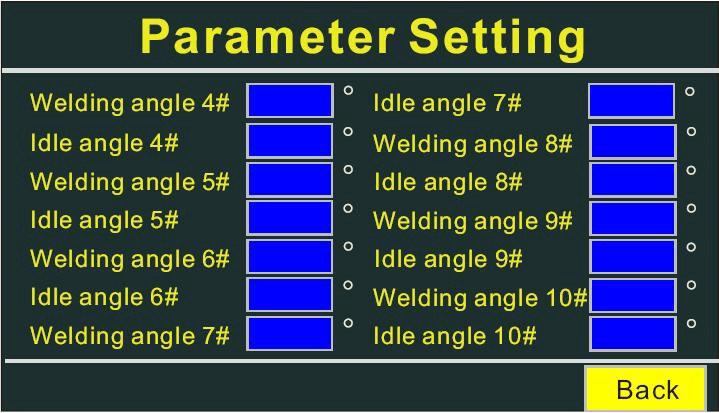 Welding angle #4 – Угол сварки №4Idle angle #4 – Угол холостого хода №4 Welding angle #5 – Угол сварки №5Idle angle #5 – Угол холостого хода №5 Welding angle #6 – Угол сварки №6Idle angle #6 – Угол холостого хода №6 Welding angle #7 – Угол сварки №7Idle angle #7 – Угол холостого хода №7 Welding angle #8 – Угол сварки №8Idle angle #8 – Угол холостого хода №8 Welding angle #9 – Угол сварки №9Idle angle #9 – Угол холостого хода №9 Welding angle #10 – Угол сварки №10Idle angle #10 – Угол холостого хода №10Back – НазадИнструкции по обслуживаниюТочки смазки деталей привода сварочного позиционера серии HBJ-CNСпоказаны на схеме: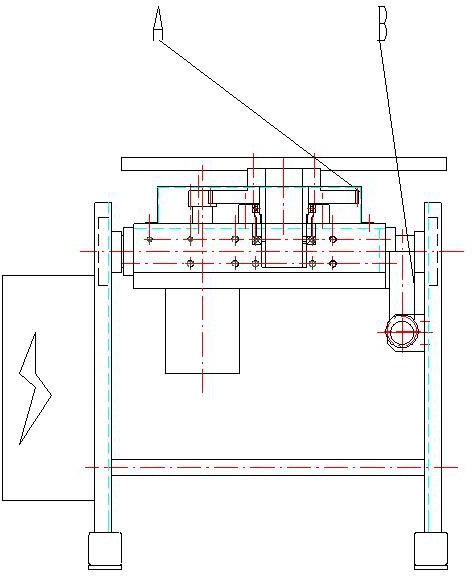 A. Зубчатая передача. Зубчатую шестерню следует поддерживать в чистоте. Требуется регулярное добавление консистентной смазки на литиевой основе.Если во время сварки на шестерни попадает шлак, его необходимо удалять.① Ежедневная проверкаЗапрещается вскрывать панель управления при включении питания и во время работы. Оборудование необходимо осматривать снаружи для своевременного обнаружения неполадок в работе.Рабочая производительность соответствует норме.Окружающие условия соответствуют норме (устройство не подвергается воздействию дождя, агрессивных газов, высоких температур).Дисплей показывает параметры.Отсутствуют шумы, вибрация и посторонний запах.Не наблюдается ни перегрева, ни изменения окраски.В редукторе достаточно масла.② Плановые проверкиПеред выполнением плановой проверки следует прекратить работу, выключить питание и затем открыть крышку контроллера.Параметры сети питания соответствуют номинальным.Удалить пыль с контроллера, привода и панели управления.Проверить состояние изоляции на кабеле и немедленно прекратить работу в случае обнаружения повреждений.Подтянуть все ослабленные соединения перед работой.Если в работе электрических узлов и деталей обнаружены неполадки, способные вызвать повреждение других элементов или ухудшающие эксплуатационные качества машины, то они должны быть устранены до продолжения работы.Типичные неполадки и способы их устранения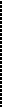 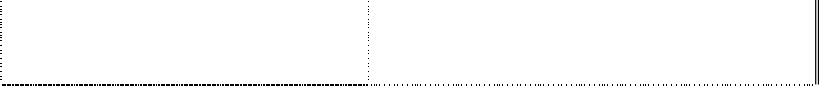 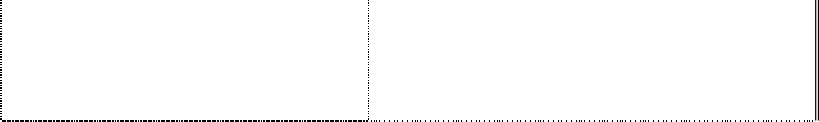 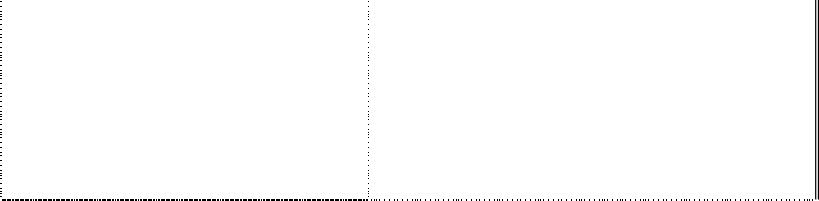 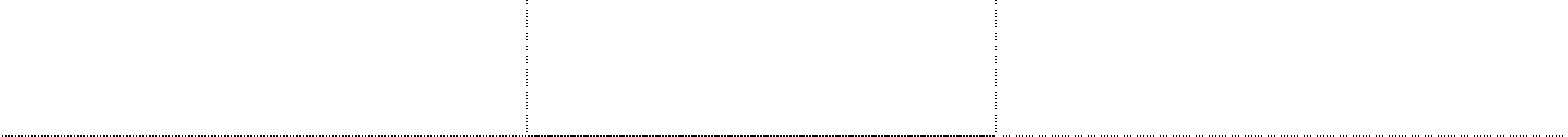 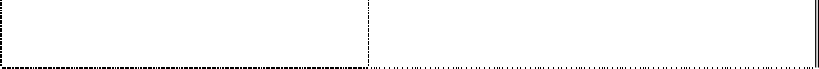 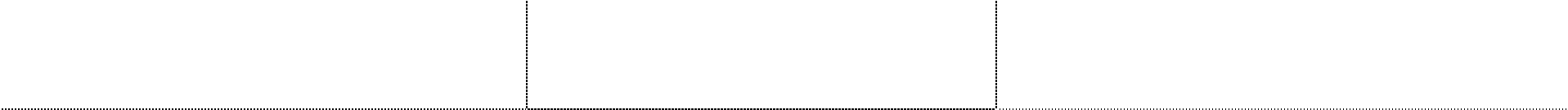 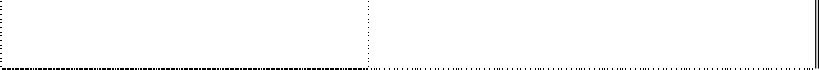 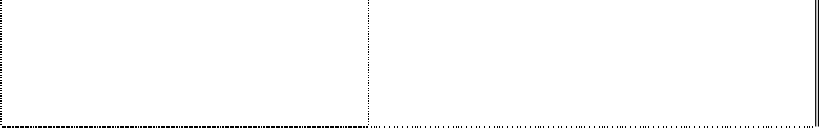 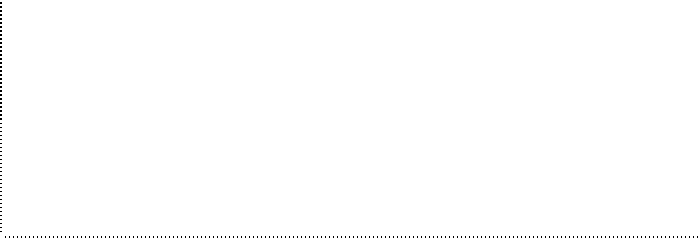 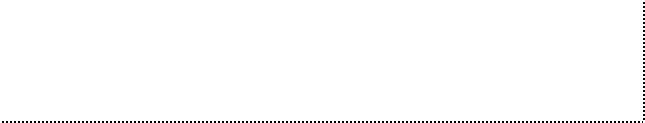 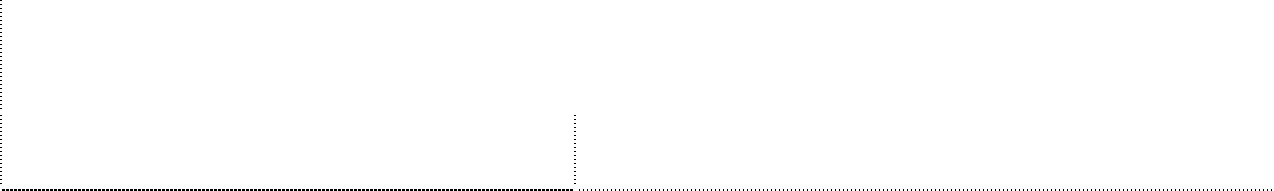 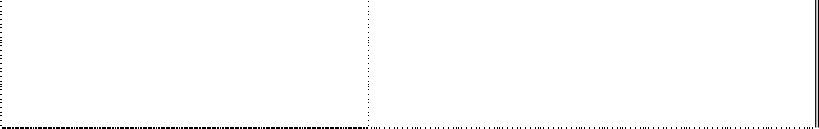 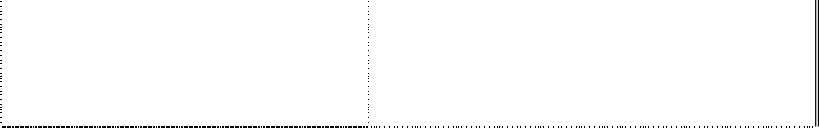 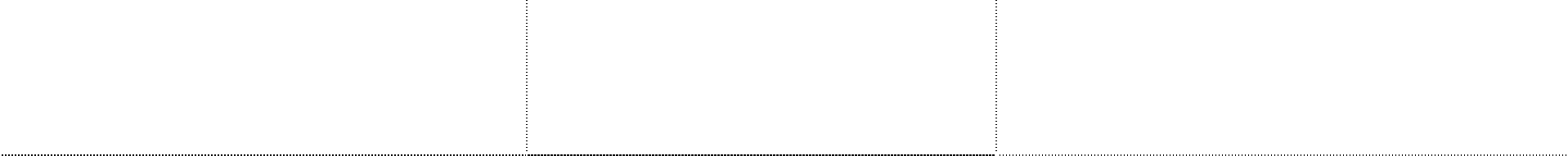 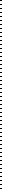 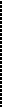 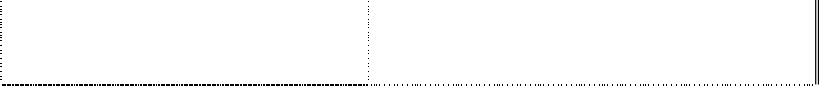 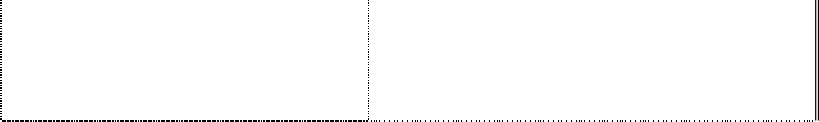 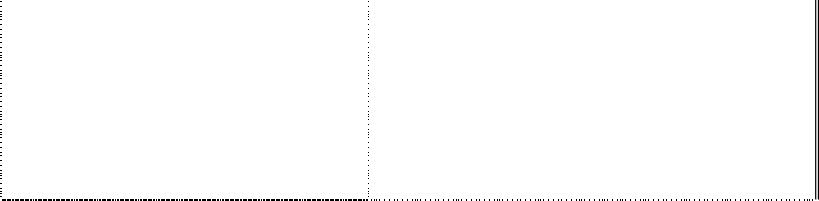 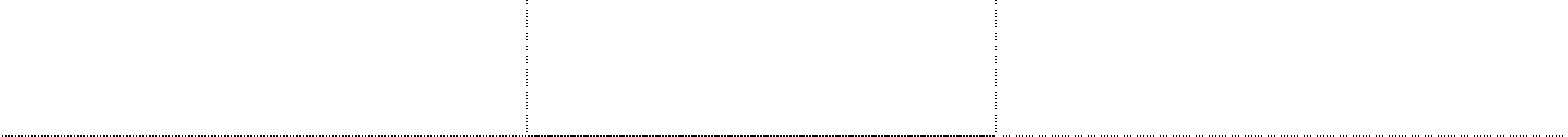 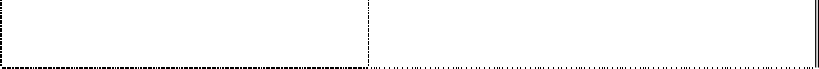 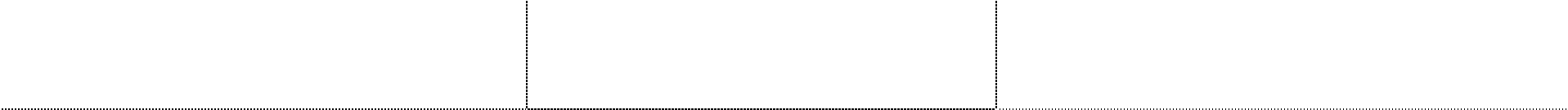 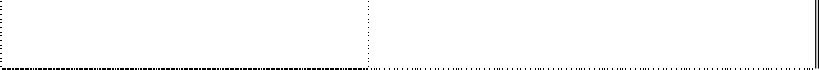 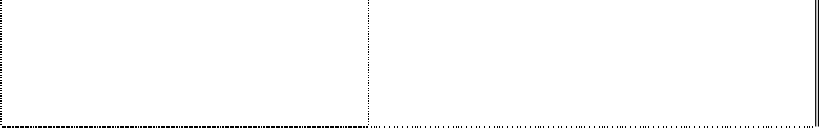 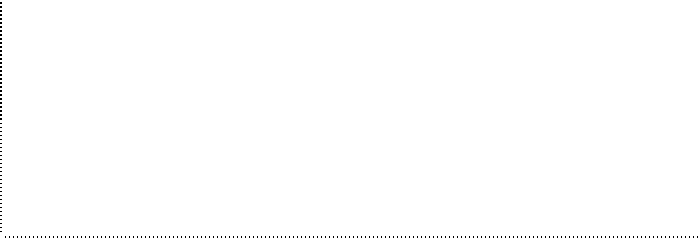 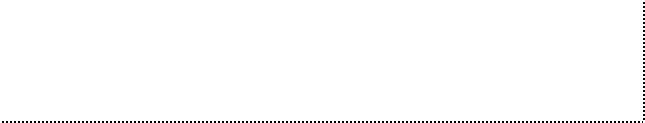 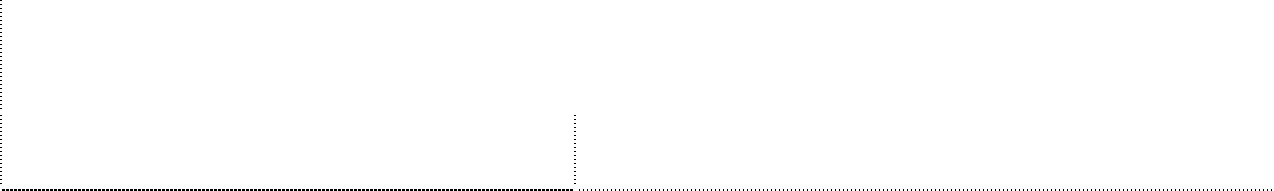 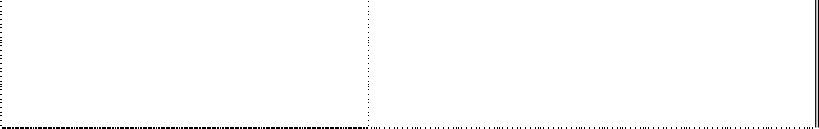 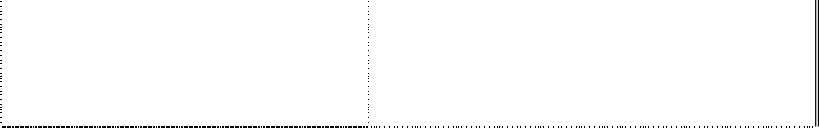 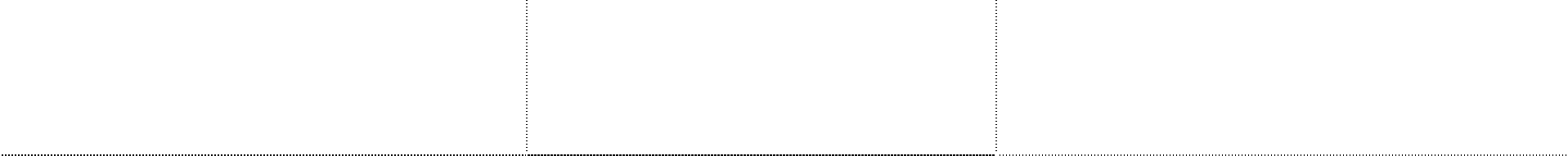 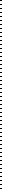 Гарантийные обязательстваИзготовитель предоставляет гарантию сроком один год со дня продажи при наличии паспорта на изделие с датой продажи и печатью продавца.Продавец не несет ответственности за повреждение оборудования вследствие ненадлежащей транспортировки или хранения, а также в результате использования не в соответствии с техническими данными изделия.Продавец не отвечает за повреждения, полученные в результате непрофессионального использования оборудования.Продавец не осуществляет ремонт на месте установки машины. Возможна консультация по телефону. В случае серьезных неисправностей следует вернуть поврежденную деталь или всю машину изготовителю для проведения ремонта.По вопросам гарантийного обслуживания обращаться к Продавцу.ПРИМЕЧАНИЕ. Иллюстрации приведены только  для  ознакомления.  Приобретенная Вами машина может отличаться по внешнему виду от изображенной на рисунках.Гарантийные обязательства не распространяются на расходные материалы.Серийный номер № _ 	Дата продажи  	Подпись продавца  	М.П.Доставка оборудования для ремонта в сервис и обратно осуществляется Покупателем за свой счёт.№ПараметрЕдиницы измерен ияHJ-PLC100HJ-PLC3001Грузоподъемность при горизонтальном положении планшайбыкг1003002Грузоподъемность при вертикальном положении планшайбыкг501003Рабочий диаметр планшайбыммØ400Ø5004Диаметр центрального отверстия планшайбыммØ45Ø905Высота центральной оси наклонамм3904456Высота планшайбы в горизонтальном положениимм5206507Скорость вращенияоб/мин0,1 – 90,1 – 58Способ управленияПЛКПЛК9Двигатель вращениякВтШаговый двигатель с фланцем 86 мм, 5,3AШаговый двигатель с фланцем 86 мм, 7A10Регулировка наклона планшайбыоб/минРучное управлениеРучное управление11Макс. эксцентриситетмм505012Макс. высота центра тяжестимм10010013Угол наклона°0 – 900 – 9014Параметры сети питания220 В, 50 Гц, 1 фаза220 В, 50 Гц, 1 фаза15Режим управления/Ножная педальНожная педаль16Общее передаточное число30,630,6СтатусПричинаСпособы устраненияНеисправность двигателяОсмотреть и отремонтировать.Неправильная настройка параметровПроверить настройкидиаметра трубы и скорости вращенияНе работает или плохо работает электродвигательНеисправность привода с шаговым двигателем или ошибка настройки параметровПроверить правильность настройки параметров электродвигателя.Осмотреть и отремонтировать привод.Неисправность ПЛКОсмотреть и отремонтировать ПЛК.Перегрев электродвигателяПерегрузкаТепловой перегревУменьшить нагрузку.Подождать, пока двигатель остынет.ПерегрузкаУменьшить нагрузку.Перегревается редукторИспользуется неподходящее масло.Смотрите инструкцию по обслуживаниюНеправильноезацепление зубчатой передачиПроверить подшипники и передачу (люфт или заклинивание)Уменьшить нагрузку.Неровный ходМеханический резонансИсключить работу на текущем значении скорости вращения.Повреждены подшипники.Осмотреть и заменить при необходимости.Плохая поверхность зубьев шестерниИзвлечь шестерню и выточить зубья, затем установить на место.ПерегрузкаУменьшить нагрузку.Передняя поверхностьзубьев сточенаНеправильное зацепление зубчатой передачиПроверить правильность зацепления.